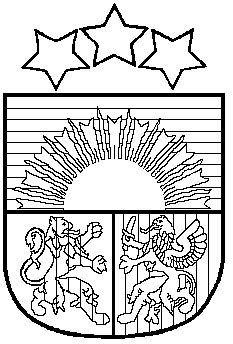 LATVIJAS REPUBLIKAPRIEKULES NOVADA PAŠVALDĪBAS DOMEReģistrācijas Nr. , Saules iela 1, Priekule, Priekules novads, LV-3434, tālrunis , e-pasts: dome@priekulesnovads.lvAPSTIPRINĀTSPriekules novada pašvaldības domes sēdē2018.gada 26.aprīlī(prot. Nr.6, lēm.Nr.235) Priekules novada pašvaldības iepirkumu komisijasNOLIKUMSIzdots saskaņā ar Latvijas Republikas likuma “Par pašvaldībām” 61.panta 3.daļuI. Vispārīgie noteikumiŠis nolikums nosaka Priekules novada pašvaldības iepirkumu komisijas (turpmāk tekstā – Komisija) darbības vispārīgos noteikumus, Komisijas sastāvu, tās locekļu pienākumus, darba organizāciju Komisijā un citus ar Komisijas darbību saistītus jautājumus, kas nav tieši noteikti Publisko iepirkumu likumā un citos publisko iepirkumu regulējošajos normatīvajos aktos. Komisijas nolikumu apstiprina Priekules novada pašvaldības dome. Komisija ir pastāvīgi funkcionējoša institūcija Publisko iepirkumu likuma regulēto  Priekules novada pašvaldības, tās iestāžu un struktūrvienību (turpmāk – Pasūtītājs) iepirkumu  organizēšanai (turpmāk – Iepirkumi).Komisijas uzdevums ir nodrošināt Iepirkumu norisi atbilstoši publisko iepirkumu regulējošo normatīvo aktu prasībām un saskaņā ar Publisko iepirkumu likuma mērķiem.  Komisiju izveido, tās personālsastāvu nosaka, izmaiņas sastāvā veic un tās darbību izbeidz ar Priekules novada pašvaldības domes lēmumu vai domes priekšsēdētāja rīkojumu. Komisijas sastāvā iekļaujams/-i Priekules novada pašvaldības iepirkumu speciālists/-i. Komisija savā darbībā ievēro Latvijas Republikā spēkā esošos normatīvos aktus, Priekules novada pašvaldības domes lēmumus un šo nolikumu.Materiālus un informāciju iepirkumu tehnisko specifikāciju sagatavošanai iesniedz attiecīgo pašvaldības iestāžu un struktūrvienību vadītāji. II. Komisijas sastāvs un komisijas locekļu pienākumi Komisija tiek izveidota vismaz Publisko iepirkumu likumā noteiktajā minimālajā sastāvā. Komisijas sastāvā ir: Komisijas priekšsēdētājs, Komisijas priekšsēdētāja vietnieks un viens vai vairāki Komisijas sekretāri. Pēc nepieciešamības var tikt iekļauti arī citi Komisijas locekļi. Komisijas priekšsēdētāju un viņa vietnieku ievēl Komisija no sava vidus.Komisijas sekretāra/-u pienākumus izpilda pašvaldības iepirkumu speciālists/-i.Komisijas priekšsēdētāja pienākumi:	- organizēt un vadīt Komisijas darbu;	- atklāt, pārtraukt un slēgt Komisijas sēdes;	- pārliecināties par kvoruma esību;	- dot vārdu runātājam;	- formulēt pieņemamos lēmumus;	- izvirzīt jautājumus balsošanai;	- parakstīt Komisijas sarakstes dokumentus un to atvasinājumus. Komisijas priekšsēdētāja prombūtnes laikā tā pienākumus izpilda Komisijas priekšsēdētāja vietnieks.  Komisijas sekretāra pienākumi:	- izziņot Komisijas sēdes;		- protokolēt Komisijas sēdes;	- sagatavot iepirkumu nolikumu projektus;	- organizēt iepirkumu līgumu un vispārīgo vienošanos parakstīšanu. III. Komisijas darba organizācijaKomisija lēmumus pieņem sēdēs. Sēdes notiek pēc nepieciešamības un tās izziņo Komisijas sekretārs/-i.Komisijas sēdes un sanāksmes tiek protokolētas. Protokolu paraksta Komisijas locekļi, kuri piedalās attiecīgajā sēdē vai sanāksmē. Komisija ir lemttiesīga, ja  tās sēdē piedalās vismaz divas trešdaļas komisijas locekļu, bet ne mazāk kā trīs locekļi. Komisijas locekļu skaitu nosaka, iegūto rezultātu noapaļojot uz augšu. Balsošana sēdēs notiek atklāti. Lēmumi tiek pieņemti ar vienkāršu balsu vairākumu. Ja Komisijas locekļu balsis sadalās vienādi, izšķirošā ir Komisijas priekšsēdētāja balss, bet viņa prombūtnes laikā – Komisijas priekšsēdētāja vietnieka balss. Komisijas loceklis nevar atturēties no lēmuma pieņemšanas. Iepirkumu Komisijas lēmums par līguma slēgšanas tiesību piešķiršanu ir saistošs Pasūtītājam, ja tiek slēgts iepirkuma līgums vai vispārīgā vienošanās. IV. Noslēguma jautājumiŠis nolikums stājas spēkā ar 2018.gada 1.maiju. Ar šī nolikuma spēkā stāšanās dienu spēku zaudē Priekules novada domes 2013.gada 29.augusta sēdē apstiprinātais Priekules novada pašvaldības iepirkumu komisijas nolikums (prot.Nr.5, 2.§). Pašvaldības domes priekšsēdētāja						Vija Jablonska